Troop ContactsScoutbook is the current list of Scouts and adult volunteers. The committee chair will manage these lists.Organizing Document Basis for Policy Basis of organization Intended Outcome Establish a general document laying out our name, purpose, and general operating standards. Policy Statement Name: Scouts BSA Troop 1401, Bay-Lakes Council, Boy Scouts of America Scouts BSA Troop 1401 is charted by the Baird School FSO (Green Bay, Wisconsin) as a Scouts BSA girls troop.  The purpose of the troop shall be to promote the ability of girls to do things for themselves and others, to train them in Scoutcraft, and to teach them patriotism, courage, self-reliance, and kindred virtues, using methods which are now in common use by the Boy Scouts of America. Troop 1401 shall adhere to all policies, procedures, standards, and conventions created by the National Council of Boy Scouts of America (aka National) for administering Scouts BSA troops.  The intent of this “Information and Policies” document is not to supersede or change the official BSA policies, but to provide clarity and guidance. If the “Information and Policies” different from those of National, the ones of National are correct.  Once a difference is identified and brought to the attention of the troop committee, changes shall be enacted at the earliest convivence. Effective Policy Date January, 2019Enacted by: Troop Committee – Troop 1401 General RulesBasis for PolicyThe Scout's responsibility to the Troop and themselvesIntended OutcomeParents and Scouts understand the expectations of themselves for all Troop activities.Policy StatementBehaviorAll Scouts and Scouters are expected to live by the Scout Law:  A Scout is Trustworthy, Loyal, Helpful, Friendly, Courteous, Kind, Obedient, Cheerful, Thrifty, Brave, Clean and Reverent.Any behavior which threatens the health, safety, or mental well being of another WILL NOT be tolerated.Improper use of knives, saws, axes, matches or other open flame WILL NOT be tolerated.Jokes or slurs based on race, color, creed, national origin and all protected classes WILL NOT be tolerated.Willful destruction, defacing, or theft of the property of others WILL NOT be tolerated.Inappropriate language (swearing) is not part of normal dialog and should not be condoned nor approved of.If a Troop leader feels a Scout is a significant behavior problem on campouts, outings, or at meetings, the Scout's parent will be required to attend meetings and/or campouts with the Scout until it appears that the problem has been resolved.  It is our hope that this policy will insure adequate supervision and relieve our volunteer leaders of the unpleasant task of dealing with behavior problems while insuring that Scouting is available to all scouts.Be in uniform.A Scout is neat and clean in appearance.Minimum Field Uniform (also known as Class A uniform) is scout shirt with green loops, Council Shoulder Patch, U.S. flag, Troop number, and scout rank.  While all Scouts should strive to have a complete uniform, however, scout pants/shorts, cap, belt, and socks are optional.You are required to be in your Field Uniform (Class A uniform) for Troop meetings.The Field Uniform (Class A) uniform is required for traveling to and from campouts.The Field Uniform (Class A) uniform is not required for campouts unless advised otherwise.Scouts must keep their uniform clean and in good repair.  This includes updating the rank and position of responsibility patches as appropriate. Shirt tails are to be tucked in and shirt is to be properly buttoned.Most basketball type shorts or only leggings would not be appropriate to wear with the Field Uniform shirt in public.  We expect National guidelines in the future that will affect our clothing policy decisions.Be prepared.All Scouts are to bring a pencil and notebook to Troop meetings and campouts.Scouts below the rank of 1st Class are to bring their Scout Handbook to all Troop meetings and campouts.All Scouts are required to bring their Scout Handbook for Scout Master Conferences and Board of Review.Be courteous.Talking out of turn is disruptive.Not paying attention to the speaker is disruptive.Not following instructions is disruptive.Ridicule and non-constructive criticism are disruptive.Be respectfulAsk permission before entering someone else’s tent.Ask permission before borrowing someone else’s equipment.DO NOT have fun at someone else’s expense.Be on timeTroop meetings begin at 6:30 pm every Tuesday at Baird Elementary School unless noted otherwise.  It is advisable to be there 5 to 10 minutes early.Troop campouts have a designated departure time listed on the website. It is advisable to be at the designated departure site 10 to 15 minutes prior to the departure time to facilitate in the loading of gear.If you must be late to a Troop meeting:DO NOT enter in the middle of the opening ceremony.Wait outside the door QUIETLY until the conclusion of the opening ceremony.Go to one of the adult leaders and advise them of your late arrival and be prepared to explain.If you miss a Troop meeting or Troop activity, it is your responsibility to contact another scout to find out what announcements were made and/or what information was handed out.If you must be late to a Troop campout departure, be prepared to provide your own transportation. DO NOT expect the Troop to wait for you!Care of Troop equipmentScouts are to take care of Troop equipment.Tents are to be thoroughly cleaned and dried after each campout.Tent stakes and poles are to be inspected and accounted for.Tears in tent fabric are to be reported immediately.The equipment in the Patrol Boxes is to be cleaned and inspected after each campout.  This is the responsibility of the Patrol Quartermaster.  Lost or damaged equipment is to be reported immediately.Troop equipment that is lost or damaged will be the responsibility of the Patrol to repair or replace unless decided otherwise.Food and BeveragesScouts ARE NOT permitted to bring candy and soda to Troop meetings and campouts.  The Troop will provide all the food on campouts and outings.Be aware of scouts and adults with food allergies.Effective Policy Date	January 2019Enacted by:	Troop Committee – Troop 1401Fundraising PolicyBasis for PolicyA Scout is trustworthy.  It is not an effective use of the Troop Treasurer’s time to be contacting Scouts or parents who are delinquent in submitting money from Troop fundraising activities.Intended OutcomeScouts meet their commitments for submitting money from Troop fundraising.  The Troop Treasurer completes this financial activity in a quick and efficient manner.Policy StatementScouts participating in Scout fundraising activities are responsible for submitting all money to the Troop Treasurer by the designated deadline.  The deadline date will be communicated to the Scout at the beginning of the fundraising activity.Deadlines exist to permit the Treasurer time to complete this financial activity in a quick and efficient manner.  This money needs to be in the Troop treasury to permit the paying of bills and crediting of profits into the Scout escrow accounts.All monies owed or collected during Troop fundraising activities are the property of Troop 1401.  Scouts who miss the deadline for submitting money to the Troop Treasurer will not have the profits credited to their escrow accounts.Scouts who know they will have a problem meeting the deadline should contact the Treasurer before the deadline and explain the problem.  The Treasurer may, at his/her discretion, grant an extension.  Scouts who are delinquent in their submission of money are responsible for contacting the Troop Treasurer to explain why and make arrangements for getting the money submitted as soon as possible.   Scouts who DO NOT take the initiative to contact the Treasurer, but wait for the Treasurer to contact them will be required to come before the Troop Committee and explain.Effective Policy Date	January 2019Enacted by:	Troop Committee – Troop 1401Electronic DevicesBasis for PolicyA Scout is courteous and obedient; they are responsible for their own actions. A Scout uses tools appropriately, just like a knife, an axe, or fire, technology has a place, time, and appropriate use. Intended OutcomeScouts are actively participating in and involved in the scouting activity at hand. Scouts are able to use electronic devices appropriately to aid or enhance an activity, while minimizing any negative aspects. The unit, adults, and other scouts are not responsible for a Scout’s electronic device.Smartphones can enhance Scout via the use of: flashlight, communication (email, text, etc.), camera, GPS/geocaching, compass, tree identification, start identification, dutch oven information, Scout Handbook in Kindle, Scoutbook online application, calendar, troop forum, pdfs of many scouting documents, knot tying programs, instructional videos, scout patch identification, red cross first aid app, summon emergency aid via 911, and so much more. Policy StatementScouts are able to use smartphones/tablet devices when maintain Tech’ Chip. A scout earns Cyber Chip and maintains the necessary “recharges”Scout is First Class Rank. Exceptions to this may be made by the Scoutmaster (such as geocaching). A scout is trained and keeps their Tech’ Chip on their personThey assume all liability for the devices they bring. This includes personal responsibility for damage done by the weather, by others, and costs associated with data, calls, or texts. At no time is the repair or replacement the responsibility of other Scouts, Adult Leaders, or the Unit.A Scout is aware that different activities, events, or locations will have different rules for use of electronics. Lights out is also phone off. Use must be appropriate: Scouts use the Scout Law as the guiding principle for use of technologyYouth Protection Standards are always adhered to:No 1:1 adult communication (text, phone, email, etc). Always copy parent or another adult.Expected privacy is adhered to when taking video, audio, or photosOnly take, post, and share appropriate photosDo not use a phone to exclude some Scouts, for example with secret messagesUse of technology past lights out is inappropriateDo not to let technology detract from the outdoor experience, the program experience, or the Scouting experience for the troop or patrol. Ringers and new message alerts should be muted at all times.In a program or troop situation, do not check phone for incoming messages or emails, unless messages related to the program are expected. Consider using “airplane mode” and wait to check at designated free times.Do not use the phone to be insulated from the outdoors or others.Do not play music or videos at an outdoor experience unless permission is given. Calling home or sending messages back and forth with home should be minimized. If a Scout thinks there is an urgent need to contact home, they should consult an adult leader first. Parents need to understand and agree that they are normally not messages or call their Scout while out with the program.If a Scout violates part of the above policy, Adults may warn the scout to put the device away. If a scout continues to violate the policy, an Adult may confiscate the devices and the scout’s Tech Chip.  The device may be kept until a parent can pick them up at the Scout Leader’s convenience. The Tech Chip must be re-earned at the troop’s convenience. Repeat infractions by a Scout will result in greater and greater time in between the chances to re-earn tech chip.“Game only” and “Music only” devices are not allowed at any Scout activity. While smart phones may have game or music functions, game and music only devices have no direct scout functionality and thus will only be a distraction.Effective Policy Date9/12/2021Enacted by:	Troop Committee – Troop 1401Scout Escrow AccountsBasis for PolicyA Scout is thriftyIntended OutcomeParents and Scouts understand how their escrow account works; how money is deposited into the account; how to check on the balance; and how funds can be withdrawn from their account.Policy StatementMost of the money that goes into the escrow accounts is through Troop fundraising. Troop fundraising is done in the name of Scouts BSA and the Boy Scouts of America. The funds must be used for scouting. All monies in Scout Escrow accounts are the Property of Troop 1401.An escrow account will be established for each Scout registered with the Troop.  The Troop Treasurer has the responsibility for maintaining the records for each account.Profits from Troop fundraising activities will be credited to a Scout's account based on participation in that fund-raising event.  The Troop Committee determines the amount of money credited to the Scouts' accounts.Individual donations can also be made directly to a Scout's account. Scouts and their parents may check on the balance or activity in their account by contacting the Troop Treasurer.Scouts may use the money in their accounts to help defray the costs associated with Scouting. Only approved expenses will be reimbursed from the accountApproved expenses include:•Troop campouts •Troop Summer Camp •High Adventure •Troop Activities •Scout Uniform •Troop Dues •Sleeping Bag •Backpack •Ground mat •Hiking boots •Pocket knife •Mess kit •Merit Badge books and suppliesIf a Scout or parent wants an expense not listed above considered for reimbursement, they can submit a request in writing to the Troop Committee or request to appear before the committee.  That request must provide an estimated cost and explain how the expense is Scouting related.  The Troop Committee will review the request and advise of their decision.The Troop Committee reserves the right to transfer any and all funds from a Scout's account should that Scout be delinquent in other financial responsibilities to the Troop.To receive a cash reimbursement for an approved expense, submit the original sales receipt to the Troop Treasurer. The Treasurer will issue you a check.Where a transfer is needed, send a written and signed request to the Troop Treasurer. The treasurer will transfer the designated amount from the Scout's account. A Scout cannot be reimbursed or transfer funds for an amount greater than the Scout’s account balance.  Should a Scout's account go in to a negative balance, the Scout and/or parents must correct the overdraft immediately.If a Scout transfers to another Troop and the receiving Troop has an escrow system, the Scout's balance can transfer to the new Troop. A check payable to the new Troop will be sent to the leaders of that Troop. The Scout is responsible for providing the Troop Treasurer with the Troop number and address where the check should be sent. The check cannot be made payable to the Scout. The Scout's account with Troop 1401 will be closed at the completion of the transfer.If a Scout transfers to another Troop and the receiving Troop has no escrow system, the Scout forfeits his/her balance. The Scout's account with Troop 1401 will be closed at the time of transfer.If a Scout drops membership in Scouting or ages out, the escrow account will be closed and the balance remains with Troop 1401.If a family has more than one child in the Troop, they can transfer money between their accounts as needed. If one child leaves Scouting, they can transfer the balance to the active Scout's account.A Scout cannot transfer money from one account to another Scout's account unless the Scouts are from the same family.Funds from closed accounts will go into Troop 1401’s general treasury account.Effective Policy Date	January 2019Enacted by:	Troop Committee – Troop 1401Adult ReimbursementBasis for PolicyNecessary adult coverage for Youth Protection at all activities Intended OutcomeAdults who are required to meet the minimum Youth Protection requirements are able to attend a troop activity at no cost to themselves.Policy StatementAdults who are required to meet the current minimum BSA Youth Protection guidelines will be reimbursed for food, campout fees, and gas (if receipt submitted) for an activity. At the time of this writing, the minimum is 2 registered adults, over 21, one being a female. Additionally, the minimum may also include adults who are driving and the seats are necessary for transportation of Scouts to the outing. For example, a third adult may be necessary to provide seats due to the number of Scouts attending and the amount of gear necessary. To determine who is in the minimum vs. “extra” will be based on who RSVPs the earliest and fills the necessary minimum “slots”. The Scoutmaster, no matter when they RSVP, will always be considered filling a minimum slot. Those who RSVP later and do not fill a minimum slot, will pay their own way. They will be charged the same fee as a Scout.Effective Policy Date	September 12, 2021Enacted by:	Troop Committee – Troop 1401MedicationsBasis for PolicyKeeping Scouts safe.Intended OutcomeMedications are dealt with properly during Scouting activities. Adult leaders know when a Scout is on prescription medication. Parents are confident their Scout is receiving medication. Scouts know their medication is available to them. Parents and leaders understand the Troop policy and procedure.All medication is the responsibility of either the individual taking the medication or that individual’s parent or guardian.Policy StatementPrescription MedicationPrescription medication must be in the possession and control of an adult leader duringTroop campouts, unless the parent has determined that the scout is mature enough to manage their own medications. Based on agreement that includes the degree of the individual’s capacity for self-care, a decision is made on who is responsible for supervising the administration of the medication. The youth participant with the agreed-upon capacity for self-care may be the best person to manage their own medication. For the youth participant who is self-administering medication, there should be agreement on the method of supervision. The troop will provide small lockable containers for scouts to store their medication in.All topical (e.g. eye drops, skin creams, patches) are recommended to be administered by the Scout. Parents will need to use their judgement when choosing to self admister based on many factors, such as a narcotic or high risk medication (Schedule I or II). These types of medications may not be suitable for self-administration (these medications often have strict refill control procedures). Part of that risk judgement includes the lack of ability for a family to replace missed doses.Life-saving prescription medication is to be in a Scout's possession (e.g. Epi-pen, inhaler). The Scout MUST be capable of administering his/her own medication. Adult leaders cannot administer.Campouts Check InThe parents are responsible for delivering the medication to the Scout Leader at the time of drop-off and prior to departure to a Scout campout. Medication is to be provided in a properly labeled container (Must be the one provided by the pharmacy) showing:Name of patient, Name of medication, Name of doctor, and Dosage + timing(NOTE: DO NOT send any more than what is needed. Parents should keep the remaining portion in their possession.)Provide a written explanation on the approved card explaining your Scout's condition; what he/she is to take; and when he/she is to take it.Place the container and instructions in a plastic Zip-lock bag. Give this to the assigned adult leader when you drop your Scout off. Review the instructions with them to assigned adult leader to explain the instruction in their own words back to the parent or guardian.If the Scout is self-administering, the parent will confirm and turn in a “self-administering” permission slip if not already on file. the adult will provide the Scout with a lockable container at this time. If the troop is administering, an adult will place it in the troop lockable container. It is the Scout’s responsibility to ask for the empty bottles at the end of the campout. The troops volunteers, nor Troop itself, may not be held liable for the failure of the Scout to take the medication as prescribed.Non-Prescription MedicationScouts are responsible for managing any non-prescription medication they bring on a Scouting activity. Scouts MAY NOT provide any type of medications to other Scouts. Bring the amount that is needed only. Adult leaders can and will intervene if they see a Scout mismanaging these medications.Effective Policy Date	July 11, 2021Enacted by:	Troop Committee – Troop 1401
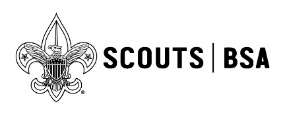 Agreement to Self-Administer MedicationTroop_____1401________________   				Date__________________Scout’s Name_______________________________________This agreement documents that my scout has a high capacity for self-care. I have made the decision that they are responsible for self-administration of their medications. The troop will provide small lockable containers for scouts to store their medication in. Except when self-administering the medication, the lockable container will be stored and locked with the Scout’s personal effects.All medication is the responsibility of either the individual taking the medication or that individual’s parent or guardian. Neither the troop’s volunteers, nor the Troop itself, may be held liable for the failure of the Scout to take the medication as prescribed.The medication will be stored with the Scout, but secured via lock at all times. Parent’s Name ______________________________________________________Parent’s Signature__________________________________________________Form Revision 7/11/2021Interactions between Parents and Troop VolunteersBasis for PolicyVolunteering is an important part of Scouting.  Finding and retaining enough adult volunteers to help run a Troop is an ongoing challenge.  It is important to the success of this Troop that parents of new Scouts want to volunteer and adults who are already volunteering want to continue.  Without its volunteers this Troop will  fail and become nonexistent.Intended OutcomeThe Troop wants its adult volunteers and leaders to feel good about their volunteer efforts.  We also want to provide parents with a forum to positively present their issues and concerns to the Troop Committee.Policy StatementVolunteers are fulfilling their roles.  As the parent of a Scout you will be contacted by an adult volunteer from time to time asking you to help on a Troop campout, drive to a Troop activity, or assist with a merit badge.  Regardless of the reason a parent is contacted, it is our hope and expectation that every volunteer be treated in a courteous, kind, and friendly manner.  We also expect parents to meet the commitments made to the volunteers.The Troop Committee will get involved when these expectations are not met.  Parents who do not meet these expectations will be asked to appear before the Troop Committee and explain.If you feel the volunteer is making an unreasonable request of you or you feel you are not getting action on a problem you are having, DO NOT become abusive with the adult volunteer.  Contact the Committee Chairperson or the Chartered Organization Representative and ask to speak at the next committee meeting.Effective Policy Date	January 2019Enacted by:	Troop Committee – Troop 1401Troop CalendarBasis for PolicyEveryone needs to know and understand the troop schedule. We must know whether or not your Scout will be attending a campout by the meeting that states “Permission Slips Due”Policy StatementTroop Meetings are held at Baird School from 6:30-8:00 pm unless otherwise communicated.The Troop calendar will be maintained in a separate document.All troop activities will be on the Troop calendar.The troop calendar will be updated with an annual planning process that starts with Scouts developing the draft calendar.The annual troop calendar will be reviewed and approved by the troop committee.The troop calendar will be updated monthly at PLC meetings and be approved by the troop committee.  Current month changes to the calendar generally should not be made as they do not provide enough planning time by both the Scouts and Troop Committee.Effective Policy Date	January 2019Enacted by:	Troop Committee – Troop 1401Baird Gym / Art / Library Room Meeting Procedures These policies were created after a discussion with the Baird School Principal in March of 2013. These policies meet the concerns from the principal Mrs. Zernicke and Committee Chair Adam Vandenbush and are as follows: The Troop will fill out proper paperwork for renting the school space. The Troop will have the Gym on Tuesdays from 6:30 p.m. until 8 p.m. When Pack 4201 has a Pack meeting in the gym, the Troop will utilize the art room.The Troop will practice “Leave no trace practices” in the school.The troop meetings will be scheduled in advance of the Scouting season. Troop schedules will be sent to the School Principal upon request. Children are not allowed to go anywhere in the building unsupervised.  This includes the rest room and water fountain. A chaperone must act as a hall monitor while scouts use rest room and water fountain in accordance with Safe Scouting principles.Effective Policy Date	January 2019Enacted by:	Troop Committee – Troop 1401DuesBasis for PolicyFunds are needed to run to TroopPolicy StatementThe Scouting year runs from January until the following December. Re-chartering covers the scout charter registration, Boys Life magazine (if desired) and a portion of the adult volunteers' registration.  Dues cover rechartering costs, awards, equipment, software, and program materials. The registration fee is determined in October, based on information from National Scouting organization, and families will be informed as soon as the next year’s dues are known. These are required to be paid in full by the last meeting in November. These can be paid for via your escrow account or check made to Troop 1401.Effective Policy Date	January 2019Enacted by:	Troop Committee – Troop 1401Fundraising Basis for PolicyFundraising is a means to an end.  Unsuccessful fundraising will limit funding for troop activities.  Excessive fundraising will limit time to do more fun activities.  Scouts and adults should share in the rewards of fundraising.Policy StatementThe PLC should agree on the selection of fundraising activities and recommend these to the Troop Committee.  The Troop Committee must approve all fundraising activities and find an adult volunteer to lead them.  Approved activities without an adult leader volunteer will not move forward.Payment for working will be based on hours worked compared to number of people working. If adults volunteer, their time will be added to their Scout’s account.Effective Policy Date	January 2019Enacted by:	Troop Committee – Troop 1401AllergensBasis for PolicySafety for all ScoutsIntended OutcomeOur best effort is made to not expose any Scouts or Scouters to an allergen they are known to be allergic to.Policy StatementAll Scouts and Scouters shall have a Health Form A & B on file noting any food allergies. The troop shall not allow any food or snacks containing an allergen that any member has a known allergy to. This shall include food served at any activity, samples, and any snacks someone brings on their own. Currently the troop has Scouts/Scouters with tree nut and peanut allergies.Items that are not allowed:PeanutsTree nuts (almonds, Brazil nuts, cashews, chestnuts, hazelnuts, macadamia nuts, pecans, pistachios, pine nuts, and walnuts)Trail mix with peanuts or tree nutsCarmel Corn with peanuts or tree nutsPeanut butter or other nut buttersAny peanut butter candyGranola bars (most say “may contain peanuts” even if not peanut flavored, if you find one that is tree nut or peanut free and doesn’t have the warning, those would be ok)Baked goods that  have the warning “may contain peanuts or tree nuts”Any other cracker/cookie/snack that says “may contain peanuts” or “ may contain tree nuts”Peanut OilEffective Policy Date	January 2019Enacted by:	Troop Committee – Troop 1401Financial AssistanceBasis for Policy Scouting is a program that benefits all, regardless of the Scout’s current economic situation.  Scouts are expected to earn their own way.  The troop desires to have methods to provide assistance to those families that need it so that all motivated Scouts can fully participate in the program. Intended Outcome No Scout will be left behind for financial reasons. All financial needs will be handled in confidence on a need-to-know basis. Policy Statement A family’s financial situation will not prevent a Scout from fully taking part in the Scouting experience. This includes uniforming, campouts, and summer camp. If a family is in need of financial assistance, this need should be brought to the attention of the Scoutmaster.  The Scoutmaster will consult with the Committee as necessary to utilize all options available to the Troop.  Scouts are expected to participate in troop-sponsored fund raising. A Scout’s escrow account may go negative, however lack of fundraising by the Scout will result in that Scout not going on events due to financial shortages. The financial status and needs of each family will be held in strict confidence by the Scoutmaster and Committee.General InformationCampership can be applied requested for both Summer Camp, NYLT, High Adventure, and other Scouting Activities. Summer Camp and NYLT will be prioritized over other opportunities.Families will fill out the Troop campership application by March 1st for a summer camp.Priority will be given to families that apply for Council Camperships and participate in troop fundraisers.The troop is cautioned form providing full financial assistance to a Scout. At the time of this writing, the troop is able to provide approximately $100 for a Scout that exhibits the necessary financial need. The actual amount will be based on the cost of camp, what the council is able to provide, the fund earned by the Scout, and the troop budget. The troop budget may, at times, have no funds for campershipsThe unit can use the council determination of need as a unit determination of need.The funds should not be provided directly to families.The same process that is used for camp can be used by a family for assistance with Troop dues and campouts. ProcessA Scout participates in unit fundraising.A Scout submits the Council Campership application.A Scout submits the troop Campership application to the Scoutmaster.The unit receives back the council campership designations.Based on the council campership designation, and the total cost of camp, the Scoutmaster makes a recommendation to the committee on the total dollar amount for the Scouts that applied. Should the unit not have sufficient funds for the need, the committee discusses methods of obtaining the funds or what the reduced fund amount can be. Once approved by the committee, the Treasurer makes the necessary camp payments directly to the council or other program coordinator in cases of NYLT or High Adventure. Effective Policy Date Approved 11/14/2021Enacted by: Troop Committee – Troop 1401 Applications must be filled out completely with all requested information to be processed. Applications must be submitted to the Scoutmaster. All information requested on this application will be kept confidential with information only shared with the Scoutmaster and Troop Committee Chair. Camperships will be awarded based on availability of funds and individual need. Applicants will be notified of their application results on or before April 15th. Application deadline is March 1st. 
Did you apply for a Bay-Lakes council campership:		Yes 	No	If no, why not? __________________________________________________________________Did you participate in poinsettia sales: 				Yes 	No	If no, why not? __________________________________________________________________Did you participate in pop corn sales: 				Yes 	No	If no, why not? __________________________________________________________________Will you participate in the flower sales and/or nut sales: 	Yes 	No	If no, why not? ______________________________________________________________________________________________________________	________________Parent or Guardian Signature					DateHygiene Basis for Policy Scouts BSA girl troops have members from age 10-18.  Girls may have their first menstrual period while on a campout.The troop expects each family to have the necessary discussion and information sharing with their daughter on this topic, since this is not the role of the troop. We do wish, though, to make sure we can help when a Scout is away from home and their parents. Intended Outcome The Troop wishes any Scout who has their period while at a troop activity to be able to handle it privately, discreetly, and with the least amount of embarrassment or anxiety. The troop recognizes the private nature of the situation, while also realizing that a Scout may be out camping without her parents immediately accessible. Policy Statement Scouts BSA requires at least one female adult leader over 21 to be present at all activities (this includes campouts, troop meetings, etc.).  If any girl is in need of feminine protection supplies not packed for the trip, she will need to let a female adult leader know.  This adult leader will have available to them a kit with sanitary pads, feminine wipes, and a simple information sheet. Additionally, the troop first aid kit is stocked with both ibuprofen and Tylenol.Scouts are already expected to have an extra change of clothes with them while on a campout. Based on how the Scout is feeling physically or emotionally, the judgment of the Adult female leader will determine if a Scout’s parents will be contacted. If a Scout is feeling ill, this will be handled like any other sudden illness during a troop activity and the Scout may need to go home. Effective Policy Date March 2019Enacted by: Troop Committee – Troop 1401 Inclement WeatherBasis for Policy Scouts operate on the principal of nothing we do is worth getting hurt.
We meet at and are chartered out of a Green Bay Area Public School.
We will adhere to the current BSA “The Guide to Safe Scouting”Intended Outcome Our meeting locations are open and accessible.Scouts, their families, and volunteers are not exposed to dangerous weather conditions when possible.Policy StatementOur Troop policy mirrors the Green Bay Area Public Schools district policy. If the schools are closed, we do not meet.  Also for reference, if the schools are open during the day, but after school activities are canceled, we also do not meet.With respect to camping, Scout camping trips are rarely canceled due to weather (about once every ten years based on our history). Some previous reasons for cancelation:                 Very deep snow (30”)                 Poor travel conditions                 Forecasted daytime high air temperature of zero degrees.The Guide to Safe Scouting details considerations for winter camping and sports.  Among the considerations they recommend evaluating are: qualified supervision, equipment, physical fitness, planning, and a safe area for camping. With the right equipment and knowledge, Scouts and leaders can tent camp in below zero weather and deep snow. Evaluation of the weather conditions and the recommended considerations is key. Cabin camping is fine in nearly any weather condition.The decision to cancel a campout due to weather conditions will be made by the Scoutmaster in consultation with the Committee Chair and Assistant Scoutmasters. Effective Policy Date March 2019Enacted by: 
Troop Committee – Troop 1401The information below are not policies but rather instructions.  The following fundraising opportunities currently exist and have organized leadership.  Instructions are included below.Popcorn & Poinsettias	Sales start in September and end in October follow these steps for successful selling:Begin immediately selling plants to your family, friends and neighbors.When taking an order, complete ALL information in the form, especially phone numbers, and be sure to COLLECT IN ADVANCE, NO COD'S!  You are responsible for all accounting of funds until turned in, so be sure to mark each customer as "PAID" when they have done so.Be sure to describe the product to your customer; unfortunately, no photos are available.  Tell them that you will deliver the plants directly to them.  MAKE CHECKS PAYABLE TO Troop 1401.Turn in your money and order forms to the Troop Fundraising Chair no later than  the last meeting in November. This will insure we can receive our order and guarantee delivery to your customers starting on December 2nd.Be ready to pick up your plants at Baird School on Tuesday, from 5 p.m. to 7 p.m. on the Specific date will be included in the Troop Calendar. If you will be out of town make please make arrangements with another Scout to pick up your order.Gas CardsGas cards are sold on a monthly basis. 10% of the value of the card is deposited into your Scout's escrow account.Cards are ordered on the 1st Tuesday of the monthPayment via check is required when ordering Cards are delivered on the 3rd Tuesday of the monthOther opportunitiesOther fund raisers are available on occasion. Escrow Account Reimbursement FormRevision November 2018Escrow account reimbursement formScout Name 								Item Purchased									Requested By	(sign)							Approved By	(sign)							Escrow account reimbursement formScout Name 								Item Purchased									Requested By	(sign)							Approved By	(sign)							Escrow account reimbursement formScout Name 								Item Purchased									Requested By	(sign)							Approved By	(sign)							Vehicle Information FormRevision November 2018The BSA requires each Troop to submit a Tour Permit any time an outing is scheduled. The Permits require the certain vehicle information to be submitted for all people who will be driving Scouts.  It helps the Troop to have this info on file, so it can be quickly accessed as needed.Please fill out this form and return to the committee chair as soon as possible. If you don't know which vehicle you might be driving, please submit info on all of them.Name of parent #1 	__________________________________Driver License #	__________________________________Name of parent #2 	__________________________________Driver License #	__________________________________VEHICLE #1 (year, make, model)	__________________________________# of seatbelts including driver	__________________________________Car insurance dollar amounts for:	Each person:			$__________________	Each Accident: 		$__________________	Property damage:  		$__________________VEHICLE #2 (year, make, model)	__________________________________# of seatbelts including driver	__________________________________Car insurance dollar amounts for:	Each person:			$__________________	Each Accident: 		$__________________	Property damage:  		$__________________VEHICLE #3 (year, make, model)	__________________________________# of seatbelts including driver	__________________________________Car insurance dollar amounts for:	Each person:			$__________________	Each Accident: 		$__________________	Property damage:  		$__________________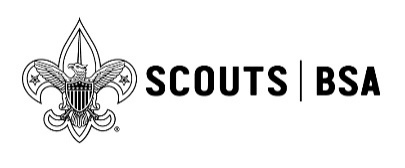 	 Troop 1401 Campership ApplicationScout’s NameScout’s NameScout’s NameAddressCityZipFirst Guardian’s NamePhoneOccupationSecond Guardian’s NamePhoneOccupationAmount Family can payAmount requested from TroopAmount requested from Troop